FORMATO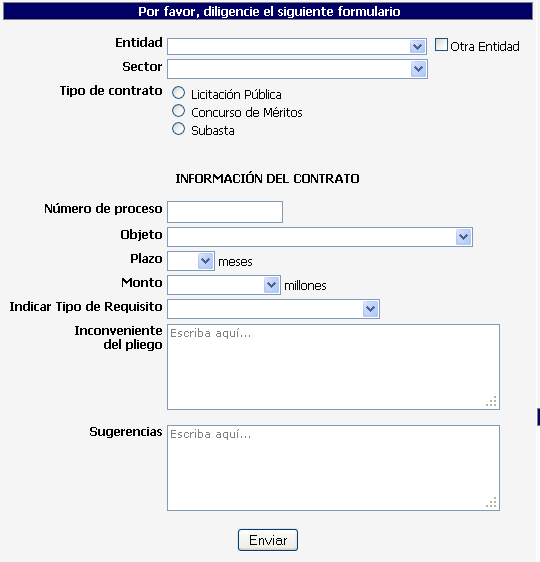 